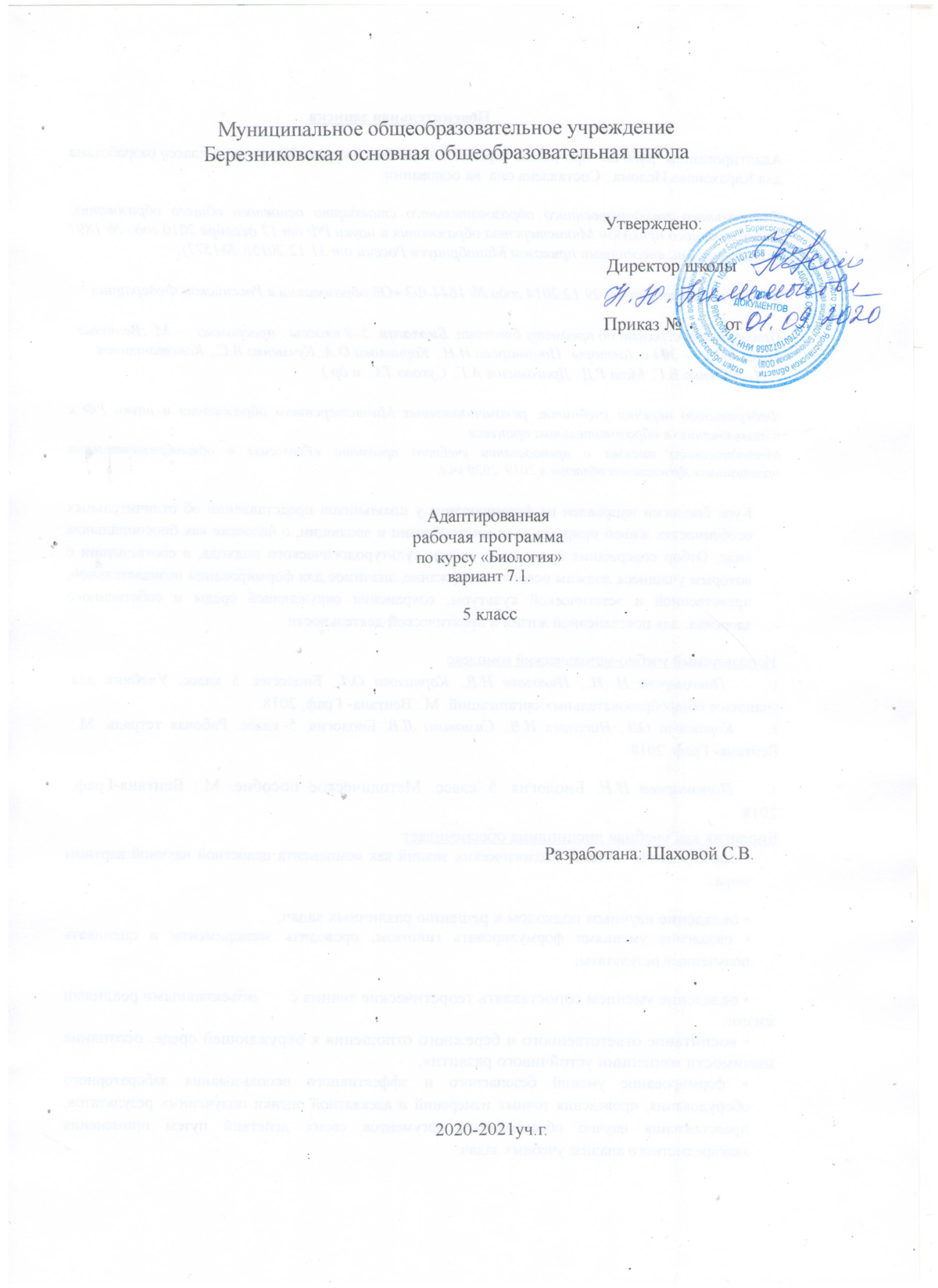 Пояснительная запискаАдаптированная  рабочая  программа вариант 7.1. учебного курса «Биология. 5 класс» разработана для Карахонова Ислома . Составлена она  на основании:Федерального государственного образовательного стандарта основного общего образования, утвержденного приказом Министерства образования и науки РФ от 17 декабря 2010 года № 1897 (с изменениями, внесенными приказом Минобрнауки России от 31.12.2015г. №1577);Федерального закона от 29.12.2014 года № 1644-ФЗ «Об образовании в Российской Федерации»Примерная программа по предмету биологии. Биология: 5–9 классы : программа. — М. :Вентана-Граф,2018. — 304 с. (авторы: Пономарёва И.Н., Корнилова О.А.,Кучменко В.С., Константинов В.Н., Бабенко В.Г., Маш Р.Д., Драгомилов А.Г., Сухова Т.С. и др.)Федерального перечня учебников, рекомендованных Министерством образования и науки РФ к использованию в образовательном процессе;Методического письма о преподавании учебного предмета «Биология» в общеобразовательных организациях Ярославской области в 2019–2020 уч.г.Курс биологии направлен на формирование у школьников представлений об отличительных особенностях живой природы, о ее многообразии и эволюции, о человеке как биосоциальном виде. Отбор содержания проведен с учетом культурологического подхода, в соответствии с которым учащиеся должны освоить содержание, значимое для формирования познавательной, нравственной и эстетической культуры, сохранения окружающей среды и собственного здоровья, для повседневной жизни и практической деятельности. Используемый учебно-методический комплексПономарева И. Н.,, Николаев И.В., Корнилова ОЛ  Биология. 5 класс. Учебник для учащихся общеобразовательных организаций. М.: Вентана- Граф, 2018.Корнилова ОЛ., Николаев И.В., Симонова JI.B. Биология. 5 класс. Рабочая тетрадь. М.: Вентана- Граф, 2018.Пономарева И.Н. Биология. 5 класс. Методическое пособие. М.: Вентана-Граф, 2018.Биология как учебная дисциплина обеспечивает: • формирование системы биологических знаний как компонента целостной научной картины мира;       • овладение научным подходом к решению различных задач; • овладение умениями формулировать гипотезы, проводить эксперименты и оценивать полученные результаты;       • овладение умением сопоставлять теоретические знания с       объективными реалиями жизни;       • воспитание ответственного и бережного отношения к окружающей среде, осознание значимости концепции устойчивого развития; • формирование умений безопасного и эффективного использования лабораторного оборудования, проведения точных измерений и адекватной оценки полученных результатов, представления научно обоснованных аргументов своих действий путем применения межпредметного анализа учебных задач.Цели и задачи преподавания биологии на ступени основного общего образованияИзучение биологии, как учебной дисциплины предметной области «Естественно-научные предметы», обеспечивает:формирование системы биологических знаний как компонента целостной научной карты мира;овладение научным подходом к решению различных задач;формирование и развитие умений формулировать гипотезы, конструировать, проводить эксперименты, оценивать полученные результаты; сопоставлять экспериментальные и теоретические знания с объективными реалиями жизни;воспитание ответственного и бережного отношения к окружающей среде, осознание значимости концепции устойчивого развития;формирование умений безопасного и эффективного использования лабораторного оборудования, проведения точных измерений и адекватной оценки полученных результатов;овладение методами научной аргументации своих действий путем применения межпредметного анализа учебных задач.Программа по биологии строится с учетом следующих содержательных линий:многообразие и эволюция органического мира;биологическая природа и социальная сущность человека;структурно-уровневая организация живой природы;ценностное и экокультурное отношение к природе;практико-ориентированная сущность биологических знаний.Цели биологического образования в основной школе формулируются на нескольких уровнях: глобальном, метапредметном, личностном и предметном, с учетом требований к результатам освоения содержания предметных программ.Глобальные цели являются общими для основного общего и среднего (полного) общего образования. Они определяются социальными требованиями, в том числе изменением социальной ситуации развития — ростом информационных перегрузок, изменением характера и способов общения и социальных взаимодействий (объемы и способы получения информации порождают ряд особенностей развития современных подростков). Глобальные цели формулируются с учетом рассмотрения биологического образования как компонента системы образования в целом, поэтому они являются наиболее общими и социально значимыми.Таким образом, глобальными целями биологического образования являются:социализация (вхождение в мир культуры и социальных отношений) - включение обучающихся в ту или иную группу или общность как носителей ее норм, ценностей, ориентаций, осваиваемых в процессе знакомства с миром живой природы;приобщение к познавательной культуре как системе познавательных (научных) ценностей, накопленных обществом в сфере биологической науки.Основные задачи обучения (биологического образования):•	ориентация в системе моральных норм и ценностей: признание высокой ценности жизни во всех ее проявлениях, здоровья своего и других людей; экологическое сознание; воспитание любви к природе;•	развитие познавательных мотивов, направленных на получение нового знания о живой природе; познавательных качеств личности, связанных с усвоением основ научных знаний, овладением методами исследования природы, формированием интеллектуальных умений;•	овладение ключевыми компетентностями: учебно- познавательными, информационными, ценностно-смысловыми, коммуникативными;формирование познавательной культуры, осваиваемой в процессе познавательной деятельности, и эстетической культуры как способности к эмоционально-ценностному отношению к объектам живой природы.Требования к уровню подготовки учащихся 5 класса по биологииЛичностными результатами являются следующие умения:Осознавать единство и целостность окружающего мира, возможности его познаваемости и объяснимости на основе достижений науки. Постепенно выстраивать собственное целостное мировоззрение. Осознавать потребность и готовность к самообразованию, в том числе и в рамках самостоятельной деятельности вне школы. Оценивать жизненные ситуации с точки зрения безопасного образа жизни и сохранения здоровья. Оценивать экологический риск взаимоотношений человека и природы. Формировать экологическое мышление: умение оценивать свою деятельность и поступки других людей с точки зрения сохранения окружающей среды – гаранта жизни и благополучия людей на Земле. Метапредметными результатами является формирование универсальных учебных действий (УУД).Регулятивные УУД: Самостоятельно обнаруживать и формулировать учебную проблему, определять цель учебной деятельности, выбирать тему проекта. Выдвигать версии решения проблемы, осознавать конечный результат, выбирать из предложенных и искать самостоятельно средства достижения цели. Составлять (индивидуально или в группе) план решения проблемы (выполнения проекта). Работая по плану, сверять свои действия с целью и, при необходимости, исправлять ошибки самостоятельно. В диалоге с учителем совершенствовать самостоятельно выработанные критерии оценки. Познавательные УУД: Анализировать, сравнивать, классифицировать и обобщать факты и явления. Выявлять причины и следствия простых явлений. Осуществлять сравнение, сериацию и классификацию, самостоятельно выбирая основания и критерии для указанных логических операций; строить классификацию на основе дихотомического деления (на основе отрицания). Строить логическое рассуждение, включающее установление причинно-следственных связей. Создавать схематические модели с выделением существенных характеристик объекта. Составлять тезисы, различные виды планов (простых, сложных и т.п.). Преобразовывать информацию из одного вида в другой (таблицу в текст и пр.). Вычитывать все уровни текстовой информации. Уметь определять возможные источники необходимых сведений, производить поиск информации, анализировать и оценивать ее достоверность. Коммуникативные УУД: Самостоятельно организовывать учебное взаимодействие в группе (определять общие цели, распределять роли, договариваться друг с другом и т.д.). Предметными результатами изучения предмета «Биология» являются следующие умения:определять роль в природе различных групп организмов; объяснять роль живых организмов в круговороте веществ экосистемы. приводить примеры приспособлений организмов к среде обитания и объяснять их значение; находить черты, свидетельствующие об усложнении живых организмов по сравнению с предками, и давать им объяснение; объяснять приспособления на разных стадиях жизненных циклов. объяснять значение живых организмов в жизни и хозяйстве человека. перечислять отличительные свойства живого; различать (по таблице) основные группы живых организмов (бактерии: безъядерные, ядерные: грибы, растения, животные) и основные группы растений (водоросли, мхи, хвощи, плауны, папоротники, голосеменные и цветковые); определять основные органы растений (части клетки); объяснять строение и жизнедеятельность изученных групп живых организмов (бактерии, грибы, водоросли, мхи, хвощи, плауны, папоротники, голосеменные и цветковые); понимать смысл биологических терминов;характеризовать методы биологической науки (наблюдение, сравнение, эксперимент, измерение) и их роль в познании живой природы; проводить биологические опыты и эксперименты и объяснять их результаты; пользоваться увеличительными приборами и иметь элементарные навыки приготовления и изучения препаратов. использовать знания биологии при соблюдении правил повседневной гигиены;различать съедобные и ядовитые грибы и растения своей местности. Содержание курса «Биология. 5 класс»В процессе изучения предмета «Биология» в 5 классе учащиеся осваивают следующие основные знания.Тема 1. «Биология - наука о живом мире»(8 ч )наука о живой природе - биология человек и природа; живые организмы - важная часть природы; зависимость жизни первобытных людей от природы, охота и собирательство, начало земледелия и скотоводства, культурные растения и домашние животные:свойства живого: отличие живых тел от тел неживой природы; признаки живого обмен веществ, питание, дыхание, рост, развитие, размножение, раздражимость; организм - единица живой природы; органы организма, их функции; согласованность работы органов, обеспечивающая жизнедеятельность организма как единого целого;методы изучения природы: использование биологических методов для изучения любого живого объекта; общие методы изучения природы: наблюдение, описание, измерение, эксперимент; использование сравнения и моделирования в лабораторных условиях;увеличительные приборы: необходимость использования увеличительных приборов при изучении объектов живой природы; увеличительные приборы: лупа ручная и штативная, микроскоп, части микроскопа, микропрепарат; правила работы с микроскопом;строение клетки, ткани: клеточное строение живых организмов; клетка, части клетки и ихназначение: понятие о ткани, ткани животных и растений их функции;•	химический состав клетки: химические вещества клетки; неорганические вещества клетки, их значение для клетки и организма; органические вещества клетки, их значение для клетки и организма:•	процессы жизнедеятельности клетки: основные процессы, присущие живой клетке, - дыхание, питание, обмен веществ, рост, развитие, размножение: размножение клетки путем деления: передача наследственного материала дочерним клеткам: взаимосвязанная работа частей клетки, обусловливающая ее жизнедеятельность как целостной живой системы — биосистемы:•	великие ученые-естествоиспытатели: Аристотель, Теофраст, К. Линней, Ч. Дарвин, В.И. Вернадский. Н И. Вавилов.Основные понятия. которые необходимо усвоить после изучения темы 1: многоклеточные организмы, биология; обмен веществ и энергии между организмом и окружающей средой, организм, орган; наблюдение, описание, эксперимент, сравнение, моделирование; увеличительные приборы, лупа, микроскоп; ядро, цитоплазма, вакуоли. клеточная мембрана, клеточная стенка, ткани; неорганические вещества, органические вещества; деление клетки.Тема 2. «Многообразие живых организмов»(11 ч):•	царства живой природы: классификация живых организмов: раздел биологии — систематика; царства клеточных организмов: бактерий, грибов, растений и животных; виру¬сы — неклеточная форма жизни: их строение, значение и меры профилактики вирусных заболеваний; вид как наименьшая единица классификации:•	бактерии: бактерии — примитивные одноклеточные организмы, строение бактерий, размножение бактерий делением клетки надвое; бактерии как самая древняя группа организмов, процессы жизнедеятельности бактерий; понятие об автотрофах и гетеротрофах, прокариотах и эукариотах;•	значение бактерий в природе и для человека: роль бактерий в природе; симбиоз клубеньковых бактерий с растениями; фотосинтезирующие бактерии: цианобактерии как поставщики кислорода в атмосферу; бактерии. обладающие разными типами обмена вешеств: процесс брожения; роль бактерий в природе и жизни человека; средства борьбы с болезнетворными бактериями;•	растения: представление о флоре; отличительное свойство растений; хлорофилл; значение фотосинтеза; сравнение клеток растений и бактерий; деление царства Растения на группы: водоросли, цветковые (покрытосеменные), голосеменные, мхи, плауны, хвощи, папоротники; строение растений; корень и побег; слоевище водорослей; основные различия покрытосеменных и голосеменных растений; роль цветковых растений в жизни человека;животные: представление о фауне; особенности животных; одноклеточные и многоклеточные организмы; роль животных в природе и жизни человека; зависимость животных от окружающей среды;грибы: общая характеристика грибов; многоклеточные и одноклеточные грибы; наличие у грибов признаков растений и животных; строение тела гриба: грибница, образованная гифами; питание грибов: саиротрофы, паразиты, симбионты и хищники; размножение спорами; симбиоз гриба и растения — грибо- корень (микориза);многообразие и значение грибов: строение шляпочных грибов; плесневые грибы, их использование в здравоохранении (антибиотик пенициллин); одноклеточные грибы - дрожжи, их использование в хлебопечении и пивоварении; съедобные и ядовитые грибы; правила сбора и употребления грибов в пищу; паразитические грибы; роль грибов в природе и жизни человека;лишайники: общая характеристика лишайников; внешнее и внутреннее строение, питание, размножение; значение лишайников в природе и в жизни человека; лишайники - показатели чистоты воздуха;значение живых организмов в природе и жизни человека: животные и растения, вредные для человека; живые организмы, полезные для человека; взаимосвязь полезных и вредных видов в природе; значение биологического разнообразия в природе и жизни человека.Основные понятия, которые необходимо усвоить после изучения темы 2: вид, царство, вирусы, систематика; бактерии, прокариоты, эукариоты, автотрофы, гетеротрофы, цианобактерии; клубеньковые бактерии, симбиоз; корень, побег, споры, слоевище, цветковые и голосеменные растения; простейшие; грибница, гифа, плодовое тело, грибокорень; шляпочные грибы, плесневые грибы, антибиотик, дрожжи; лишайники; биологическое разнообразие.Телш 3. «Жизнь организмов па планете Земля»(7ч):среды жизни планеты Земля: многообразие условий обитания на планете; среды жизни организмов; особенности водной, почвенной,наземно-воздушной и организменной сред; примеры организмов — обитателей этих сред жизни;•	экологические факторы среды: условия, влияю¬щие на жизнь организмов в природе, факторы неживой природы, факторы живой природы, антропогенные факторы; примеры экологи¬ческих факторов;•	приспособления организмов к жизни в природе: влияние среды на организмы; приспособлен¬ность организмов к условиям своего обита¬ния; биологическая роль защитной окраски у животных, яркой окраски и аромата у цвет¬ков, наличия соцветий у растений;•	природные сообщества: потоки веществ между живой и неживой природой; взаимодействие живых организмов между собой; пищевая цепь; растения — производители органических веществ; животные — потребители органиче¬ских веществ; грибы, бактерии-разлагатели; понятие о круговороте веществ в природе; понятие о природном сообществе; примеры природных сообществ;•	природные зоны России: понятие природной зоны; различные типы природных зон: влаж¬ный тропический лес, тайга, тундра, широко¬лиственный лес, степь, природные зоны Рос¬сии, их обитатели; редкие и исчезающие виды животных и растений, требующие охраны;•	жизнь на разных материках: понятие о мате¬рике как части суши, окруженной морями и океанами; многообразие живого мира на¬шей планеты; открытие человеком новых ви¬дов организмов; своеобразие и уникальность живого мира материков: Африки, Австралии, Южной Америки, Северной Америки, Евр¬азии, Антарктиды;•	жизнь в морях и океанах: условия жизни орга¬низмов в водной среде; обитатели мелководий и средних глубин; прикрепленные организ¬мы; жизнь организмов на больших глубинах; приспособленность организмов к условиям обитания.Основные понятия, которые необходимо усвоить после изучения темы 3: водная, почвенная, наземно¬воздушная и организменная среды жизни; экологиче¬ские факторы, факторы неживой природы, факторы живой природы, антропогенные факторы; приспособ¬ленность; пищевая цепь, круговорот веществ в приро¬де, природное сообщество; природные зоны; местный вид; прикрепленные организмы, свободноплавающие организмы, планктон.Тема 4. «Человек на планете Земля» (9 ч):•	как появился человек на Земле: когда и где по¬явился человек; предки человека разумного; родственник человека современного типа — неандерталец; орудия труда человека умелого; образ жизни кроманьонца; биологические особенности современного человека; деятельность человека в природе в наши дни;как человек изменял природу: изменение человеком окружающей среды; необходимость знания законов развития живой природы; мероприятия по охране природы;важность охраны живого мира планеты: взаимосвязь процессов, происходящих в живой и неживой природе; причины исчезновения многих видов животных и растений; виды, находящиеся на грани исчезновения; проявление современным человечеством заботыо	живом мире; заповедники, Красная книга; мероприятия по восстановлению численности редких видов и природных сообществ;сохранение богатства живого мира: ценность разнообразия живого мира; обязанности человека перед природой; примеры участия школьников в деле охраны природы; результаты бережного отношения к природе; примеры увеличения численности отдельных видов; расселение редких видов на новых территориях.Основные понятия, которые необходимо усвоить после изучения темы 4: австралопитек, человек умелый, человек разумный, кроманьонец; лесопосадки; заповедник; Красная книга        Планируемые результаты изучения курса «Биология» к концу 5 классаИзучение курса «Биология. 5 класс» должно быть направлено на овладение учащимися следующих умений и навыков.Обучающийся научится:характеризовать особенности строения и процессов жизнедеятельности биологических объектов (клеток, организмов), их практическую значимость;применять методы биологической науки для изучения клеток и организмов, проводить наблюдения за организмами, ставить несложные биологические эксперименты и объяснять полученные результаты, описывать биологические объекты и процессы;использовать составляющие исследовательской и проектной деятельности по изучению живых организмов (приводить доказательства, классифицировать, сравнивать, выявлять взаимосвязи);ориентироваться в системе познавательных ценностей - оценивать информацию о живых организмах, природных сообществах, среде обитания, получаемую из разных источников; практическую значимость растений в природе и жизни человека; последствия деятельности человека в природе.Обучающийся получит возможность научиться:•	соблюдать правила работы в кабинете биологии, с биологическими приборами и инструментами;•	использовать приемы оказания первой помощи при отравлении ядовитыми грибами, ядовитыми растениями;•	работать с определителями растений;•	выделять эстетические достоинства объектов живой природы;•	осознанно соблюдать основные принципы и правила отношения к живой природе;•	ориентироваться в системе моральных норм и ценностей по отношению к объектам живой природы (признание высокой ценности жизни во всех ее проявлениях, экологическое сознание, эмоционально-ценностное отношение к объектам живой природы);•	находить информацию о живых организмах в научно-популярной литературе, биологических словарях и справочниках, анализировать, оценивать ее и переводить из одной формы в другую;•	работать с различными типами справочных изданий, создавать коллекции, готовить сообщения и презентации;•	выбирать целевые и смысловые установки в своих действиях и поступках по отношению к живой природе;•	проводить наблюдения за живыми организ¬мами; фиксировать свои наблюдения в виде рисунков, схем, таблиц;•	составлять план исследования, пользоваться увеличительными приборами, готовить микропрепараты;•	выделять существенные признаки биологи¬ческих процессов, протекающих в живых организмах (обмен вешеств, питание, дыхание, выделение, транспорт веществ, рост, развитие, размножение);обосновывать взаимосвязь процессов жизнедеятельности между собой;участвовать в групповой работе;составлять план работы и план ответа;Список практических работ и экскурсий по разделу «Живые организмы»5 классЛабораторная работа № 1 «Изучение устройства увеличительных приборов».Лабораторная работа № 2 «Знакомство с клетками растений».      Лабораторная работа № 3 «Знакомство с внешним строением побегов растения».Лабораторная работа № 4 «Наблюдение за передвижением животных».Экскурсия «Весенние явления в природе». Тематическое планированиеРАЗДЕЛ «ЖИВЫЕ ОРГАНИЗМЫ» Поурочное планирование 5 класс5 класс5 классНазвание темыколичество часовТема 1. Биология — наука о живом мире8 Тема 2. Многообразие живых организмов11 Тема 3. Жизнь организмов на планете Земля7 Тема 4. Человек на планете Земля. Итоговый контроль знаний по курсу биологии 5 класса935п/пДатаТема урокаЭлементы содержанияДемонстрацияЛабораторный опыт (эксперимент)Лабораторные, практические работыХарактеристика деятельности учащихсяУУДФорма контроляД/З1Сентябрь1-аянеделяТема 1. Биология – наука о живом мире.     8ч.Биология как наука. Роль биологии в практической  деятельности  людей.Техника безопасности на уроках.Урок открытия новых знанийбеседаНаука о живой  природе - биология. Живые организмы – важная часть природы. Культурные растения и домашние животные. Активно слушать, принимать участие в диалоге (К)Объяснять (П) роль биологии в практической деятельности людей.Приводить примеры (П) знакомых культурных растений и домашних животных.Преобразовывать информацию в виде таблицы (П).Соблюдать (Р) правила работы в кабинете биологии.Таблица «Культурные растения и домашние животные».1, р/т с.4-5 №4,5,6.2Сентябрь2-аянеделяОтличительные признаки живых организмов.Вводный контроль знаний.Урок обучающего контроля знаний.лекцияСвойства живого. Отличие живых тел от тел неживой природы. Признаки живого: обмен веществ, питание, дыхание, рост, развитие, размножение, раздражимость. Организм – единица живой природы. Органы организма, их функции, жизнедеятельность организма как единого целого. Называть (П) отличительные признаки живых организмов.Сравнивать (П)процессы жизнедеятельности у разных организмов. Делать выводы на основе сравнения.Проводить наблюдение (П) за растениями осенью, делать отчет о проведенных наблюдениях в письменной форме, оформлять гербарный и коллекционный материал.(ИКТ)Заполненная схема «Признаки живого».Заполненная таблица «Органы организма и их функции.2, р/т с.6-8 №3-63Сентябрь3-аянеделяМетоды изучения живых организмов.Увеличительные приборы.Урок методологической направленностипрактикумИспользование биологических методов для изучения любого живого объекта. Общие методы изучения природы: наблюдение, описание, измерение, эксперимент.Использование сравнения и моделирования в лабораторных условиях. Увеличительные приборы, микропрепарат, правила работы с микроскопом.Лабораторная работа №1Устройство увеличительных приборов и правила работы с ними.Участвовать в диалоге, умение монолога (К).Соблюдать правила работы с биологическими приборами и инструментами(Р).Называть и сравнивать увеличительные приборы (П).Использовать их на уроке (П).Проводить самооценку личных достижений (Р).Диск «Биологические исследования», биологические микролаборатории, Микроскопы, лупы, микропрепараты. Компьютерная презентация3,4, р/т с.9 №4,5, с10-12 №3,6.4Сентябрь4-аянеделяКлеточное строение организмов. Многообразиеклеток.Урок обучающего контроля знаний.практикумСтроение клетки. Ткани. Части клетки и их назначение. Понятие ткань. Ткани животных и растений. Их функции.Лабораторная работа №2.Приготовление микропрепарата кожицы чешуи лука.Называть (П) органоиды клетки.Активно слушать, принимать участие в диалоге (К)Различать (П) на таблицах, рисунках учебников и микропрепаратах части и органоиды клетки.Наблюдать(П) органоиды клетки  под микроскопом и описывать их.Сравнивать (П) животную и растительную клетки, находить черты сходства и различия.Преобразовывать информацию в виде таблицы. (П)Давать определение «ткань».Характеризовать особенности строения тканей, объяснять их функции.Соблюдать правила(Р) работы с биологическими приборами и инструментами.Отчет по л/р.Ментальная картаЗаполненная таблица «Ткани и их функции»5, р/т с.13-17 №4,5.5Октябрь5-аянеделяХимические вещества клетки.Урок открытия новых знанийлекцияХимические вещества клетки. Неорганические и органические вещества, их значение для клетки и организмаДемонстрация опытов «Химические вещества клетки»Активно слушать (К)иНаблюдать демонстрацию опытов учителем (П), Анализировать представленную на рисунках учебника информацию о результатах опыта (П), работая в паре (К). Принимать решение в проблемной ситуации (Р). Составлять план выполнения учебной задачи (Р).Преобразовывать информацию в виде схемы (П).составлениесхемы «Химические вещества в клетке».6, р/т с.17-19 №4,5,6.6Октябрь6-аянеделяПроцессы жизнедеятельности клетки и организма. Рост и развитие организмов. Размножение.Экскурсия№1Фенологические наблюдения за растениями осеньюУрок обучающего контроля знаний.лекцияПроцессы жизнедеятельности клетки.Размножение клетки путем деления. Передача наследственного материала дочерним клеткам. Клетка целостная живая система – биосистема. Активно участвовать в диалоге (К).Работать в группе (К).Организовывать и контролировать деятельность членов группы (Р).Объяснять  биологическое значение движения цитоплазмы (П).Определять последовательность стадий деления (П). Сравнивать бесполое и половое размножение.Проводить наблюдения за ростом и развитием организмов.Работать с текстом учебника, рисунками, таблицами (И).Кроссворд.Составление схемы «Процессы жизнедеятельности клетки».Решение логической цепочки.Отчет по экскурсии7, р/т с.19-21 №6.7Октябрь7-аянеделяВеликие ученые – естествоиспытатели : Аристотель, Теофраст, К.Линней, Ч.Дарвин и др.Урок обучающего контроля знанийПроектная деятельностьВеликие ученые – естествоиспытатели: Аристотель, Теофраст, К.Линней, Ч.Дарвин, В.И.Вернадский, Н.И.Вавилов.Демонстрация портретов ученых.Активно слушать, принимать участие в диалоге (К)Структурировать  учебный материал, определять и формулировать  цель деятельности на уроке (П).Анализировать информацию о выдающихся ученых-естествоиспытателях (П).Выделять области науки, в которых работали ученые, оценивать сущность их открытий.Преобразовывать информацию (П).Презентовать готовые сообщения (ИКТ).Участвовать в обсуждении проблемных вопросов темы, аргументировать свою точку зрения (К).Вырабатывать общие решения (Р).Оценивать свои достижения и достижения одноклассников (Р).Формирование интереса к изучению предмета, умения грамотно излагать свои мысли (Л).Сообщение о известном ученом – биологе.Составление таблицы «Великие ученые и их открытия».7 до конца, р/т с.21 №7.88-аянеделяоктябрьподготовить сообщения о вирусахОбобщающий урок по главе 1. Тестовая работа.Урок рефлексииОбобщение и систематизация  знаний по материалам темы « Биология – наука о живом мире».Работать с различными контрольно-измерительными материалами (П).Оценивать свои достижения и достижения одноклассников (Р).Преобразовывать информацию (П),Работа в парах (К).Выполненные Тестовые заданиякроссворд по изученной теме по алгоритму.Р\т с.22-24 №3,4,5,69Октябрь-ноябрь9–аянеделяТема II.Многообразие живых организмов     11чРазнообразие организмов. Принципы их классификации.Отличительные признаки представителей разных царств живой природы. Царства живой природы.классификация живых организмов. Раздел биологии-систематика. Царства клеточных организмов: бактерий, грибов, растений и животных. Вирусы - неклеточная форма жизни: их строение, значение, меры профилактики вирусных заболеваний. Вид – наименьшая единица классификации.демонстрация таблиц: «Вирусы», Царства клеточных организмов».Объяснять (П).сущность термина «классификация». Определять (П) предмет науки систематики. Различать(П).основные таксоны классификации – «царство» и «вид». Характеризовать (П) вид как наименьшую единицу классификации.Устанавливать связь между царствами живой природы на схеме, приведенной в учебнике.Выделять (П) отличительные особенности строения и жизнедеятельности вирусов. Активно слушать, принимать участие в диалоге (К)Проводить самооценку личных достижений (Р).Презентовать готовые сообщения (ИКТ).Заполненная схема «Царства живой природы».Заполненная таблица «Вирусы».8, р/т с.25-27 №4,5,6.II-я четверть10Ноябрь10-аянеделяБактерии: строение и жизнедеятельность.Бактерии – примитивные одноклеточные  организмы.Строение бактерий. Размножение бактерий делением клетки  надвое.Бактерии как самая древняя группа организмов. Процессы жизнедеятельности бактерий. Понятие об автотрофах и гетеротрофах, прокариотах и эукариотах.демонстрация таблицы:«Бактерии» и презентации.Характеризовать (П) особенности строения бактерий, процессы их жизнедеятельности как прокариот.Описывать(П) разнообразные формы бактериальных клеток на рисунке учебника.Сравнивать и оценивать (П) роль бактерий в природе.Составлять план выполнения учебной задачи (Р).Активно слушать, принимать участие в работе группы (К).Преобразовывать информацию в виде схемы (П).Формирование интереса к изучению предмета, умения грамотно излагать свои мысли (Л).Заполненная схемаВыполненные Тестовые заданиякроссворд по изученной теме.9, р/т с.27-29 №4,5,6.11Ноябрь11-аянеделяЗначение бактерий в природе и для человека.Многообразие бактерий. Симбиоз клубеньковых бактерий с растениями. Фотосинтезирующие бактерии. Цианобактерии. Обмен веществ у бактерий. Процесс брожения. Средства борьбы с болезнетворными бактериями.Презентация «Значение бактерий в природе и для человека».Характеризовать (П) важную роль бактерий в природе, полезную деятельность бактерий, их использование в н/х.Устанавливать связь(П)  между растением и клубеньковыми бактериями на рисунке учебника. Объяснять термин (П)   «симбиоз».Выявлять наличие фотосинтеза у цианобактерий.Оценивать значение фотосинтеза для природы.Различать бактерии по их роли в природе и жизни человека.Сопоставлять вред и пользу, приносимую бактериями, делать выводыо их значении.Активно слушать, принимать участие в диалоге и работе группы (К)Вырабатывать общие решения (Р).Формирование интереса к изучению предмета, умения грамотно излагать свои мысли (Л).Проводить самооценку личных достижений (Р).Решение логической цепочки.Выполненные Тестовые задания10, р/т с.29-30 №3,4,5,612Ноябрь12-аянеделяРастения. Многообразие и значение в природе и жизни человека.Представление о флоре. Отличительное свойство растений. Хлорофилл. Значение фотосинтеза. Сравнение клеток растений и бактерий. Деление царства растения на группы : водоросли, цветковые.голосеменные, мхи, плауны, хвощи и папоротники. Строение растений. Слоевище водорослей.. Роль цветковых растений в жизни человека.Гербарии растений различных отделов.Таблицы.Презентация «Многообразие растений»Характеризовать (П) главные признаки растений. Различать (П) части цветкового растения на рисунке учебника.Формирование интереса к изучению предмета, умения грамотно излагать свои мысли (Л).Выдвигать предположения (П)  об их функциях. Сравнивать (П) цветковые и голосеменные растения, характеризовать их сходство и различия. Определять  термин « спора».Характеризовать (П) мхи,  папоротники, хвощи, плауны как споровые растения.Выявлять (П) на рисунке  учебника различия  между растениями разных систематических групп.Активно слушать, принимать участие в диалоге и работе группы (К)Сопоставлять (П) свойства растительной и бактериальной клеток, делать выводы (П).Характеризовать (П) значение растений разных групп в жизни человека.Оценивать свои достижения и достижения одноклассников (Р).Презентовать готовые сообщения (ИКТ).Заполненная таблица « Сравнение клеток растений и бактерий», «Разнообразие растений и их признаки» 11, р/т с.31-34 №4, 5, 6.13Декабрь13-ая неделяМетоды изучения живых организмов: наблюдение, измерение, эксперимент.Строение растений. Корень и побег. Основные различия покрытосеменных и голосеменных растенийЛабораторная работа №3.«Знакомство с внешним строением растения»Гербарии цветковых растений.Различать и называть (П)  части побега цветкового растения.Определять (П)  расположение почек на побеге цветкового растения.Характеризовать (П) особенности строения хвоинки, определять количество хвоинок на побеге.Устанавливать (П)  местоположение шишки.Сравнивать (П)  значение укороченных и удлиненных побегов у хвойных растений на примере сосны.Фиксировать результаты наблюдений (Р)  в тетради.Формулировать (П)общий вывод о многообразии побегов у растений.Соблюдать правила работы в кабинете биологии и обращения с лабораторным оборудованием (Р).Формирование интереса к изучению предмета, умения грамотно излагать свои мысли (Л).Оценивать свои достижения и достижения одноклассников (Р).Отчет по л/р,кроссворд по изученной теме14Декабрь14-аянеделяЖивотные. Строение животных. Многообразие животных, их роль в природе и жизни человека.Представление о фауне. Особенности животных. Одноклеточные и многоклеточные организмы. Роль животных в природе и жизни человека. Зависимость от окружающей среды. Таблицы и презентация «Простейшие»Распознавать (П)  одноклеточных и многоклеточных животных на рисунках учебника.Формирование (П)   интереса к изучению предмета, умения грамотно излагать свои мысли (Л).Характеризовать (П)  простейших по рисункам учебника, описывать их различия, называть части их тела.Сравнивать(П) строение тела амебы с клеткой эукариот, делать выводы.Вырабатывать общие решения (Р).Называть(П) многоклеточных животных, изображенных на рисунках учебника.Различать(П)  беспозвоночных и позвоночных. Объяснять(П)  роль животных в жизни человека и природе.Характеризовать(П) факторы неживой природы, оказывающие влияние на жизнедеятельность животных.кроссворд по изученной теме.Заполненная таблица12, р/т с.35№4.15Декабрь15-аянеделяМетоды изучения живых организмов: наблюдение, измерение, эксперимент.Работа с микропрепаратом культуры инфузории. Наблюдение за движением животных.Культура с водными микроскопическими организмами. Таблицы.Лабораторная работа № 4.«Наблюдения за передвижением  животных».Готовить микропрепарат культуры инфузорий (П).Изучать живые организмы под микроскопом при малом увеличении (П). Наблюдать (П)  за движением животных, отмечать скорость и направление движения, (П) сравнивать передвижение  двух-трех особей. Формулировать вывод (П) о значении движения для животных. Фиксировать результаты наблюдения(Р) в тетради.Соблюдать правила работы в кабинете, обращения с лабораторным оборудованием (Р).Активно слушать, принимать участие в диалоге и работе группы (К).Формирование интереса к изучению предмета, умения грамотно излагать свои мысли (Л).Оценивать свои достижения и достижения одноклассников (Р).Отчет по л/р.Подг.сообщение «Животное, которое мне нравится»16Декабрь16-аянеделяГрибы. Многообразие грибов. Грибы. Общая характеристика грибов. Многоклеточные и одноклеточные грибы. Наличие у грибов признаков растений и животных. Строение тела гриба. Грибница, образованная гифами. Питание грибов: сапротрофы, паразиты, симбионты и хищники.Размножение спорами.симбиоз гриба и растения - грибокорень (микориза)Таблицы: «Внешнее строение гриба» и «Многообразие грибов». Устанавливать сходство (П) грибов с растениями и животными. Описывать (П)  внешнее строение тела гриба, называть (П)  его части. Активно слушать, принимать участие в диалоге и работе группы (К).Определять (П)  место представителей царства Грибы среди эукариот. Называть(П)  знакомые виды грибов.Характеризовать(П) питание грибов.Формирование интереса к изучению предмета, умения грамотно излагать свои мысли (Л).Различать понятия(П): «сапротроф», «паразит», «хищник», «симбионт», «грибокорень» ,пояснять их примерами.Оценивать свои достижения и достижения одноклассников (Р).кроссвордпо изученной теме.13, р/т с38-39№4,5,6.III-ячетверть17Январь17-аянеделяМногообразие грибов, их роль в природе и жизни человека. Съедобные и ядовитые грибы. Приемы оказания первой помощи при отравлении грибами.Многообразие и значение грибов. Строение шляпочных грибов. Плесневые грибы, их использование в здравоохранении (антибиотик пенициллин). Одноклеточные грибы-дрожжи. Их использование в хлебопечении и пивоварении.Съедобные и ядовитые грибы. Правила сбора и употребления грибов в пищу. Паразитические грибы. Роль грибов в природе и жизни человека.Культура дрожжей в жидком виде. Таблицы: «Дрожжи» и «Плесневые грибы», «Съедобные и ядовитые грибы». Харктеризовать  (П) строение шляпочных грибов. Подразделять (П)  шляпочные грибы на пластинчатые и трубчатые.Описывать строение (П)  плесневых грибов по рисунку учебника.Объяснять термины (П)  «антибиотик» и «пенициллин». Распознавать (П)  съедобные и ядовитые грибы на рисунках учебника.Участвовать в совместном обсуждении (К) правил сбора и использования грибов. Фиксировать результаты своей работы (Р).Представлять свои работы (К) и (ИКТ)Объяснять (П)  значение грибов для человека и для природы.Формирование интереса к изучению предмета, умения грамотно излагать свои мысли (Л).Планировать свою деятельность, добиваться выполненияпоставленной цели (Р).Подг мини-проекты по грибам.14, р/т с40-41 №3,4,5.18Январь18-аянеделяЛишайники. Роль лишайников в природе и жизни человека.Лишайники. Общая характеристика лишайников.  Внешнее и внутреннее строение, Питание, размножение.Значение лишайников в природе и жизни человека. Лишайники – показатели чистоты воздуха.Таблица «Лишайники», живые экземпляры лишайников, гербарии.Выделять (П)  ихарактеризовать главную особенность строения лишайников-симбиоз двух организмов-гриба и водоросли. Формирование интереса к изучению предмета, умения грамотно излагать свои мысли (Л).Адекватно высказывать свое мнение, работать в паре и группе (К)Различать (П) типы лишайников на рисунке учебника.Анализировать (П) изображение внутреннего строения лишайника.Выявлять (П)  преимущества симбиотического организма для выживания в неблагоприятных условиях среды. Фиксировать результаты своей работы (Р).Характеризовать (П) значение лишайников в природе и жизничеловека.Заполненная таблица.Выполненные Тестовые задания15, Р/Т с42-43 №4,5,6.19Январь19-аянеделяЗначение живых организмов в природе и жизни человека..Разнообразие организмов. Взаимосвязи организмов и окружающей среды. Роль в природе и жизни человекаЖивотные и растения, вредные для человека. Живые организмы, полезные для человека. Взаимосвязь полезных и вредных видов в природе.Значение биологического разнообразия в природе и жизничеловека.Презентация «Живые организмы в природе и жизни человека», коллекции насекомых, гербарии.Активно слушать, принимать участие в диалоге и работе группы (К)Грамотно излагать свои мысли (Л).Участвовать в совместном обсуждении (К)Определять (П)  значение животных и растений в природе и жизни человека по рисункам учебника.Доказывать(П)  на примерах ценность биологического разнообразия для сохранения равновесия в природе.Объяснять (П)  необходимость охраны редких видов и природы в целом.Заполненная таблица.16, р/т с.44-45 №4,5,6.20Февраль20-аянеделяОбобщающий урок по теме: « Многообразие живых организмов».Обобщение и систематизация знаний по теме «Многообразие живых организмов».Оценивать свои достижения и достижения одноклассников (Р).Формирование интереса к изучению предмета, умения грамотно излагать свои мысли (Л).Выполненные тестовые заданияр/т с.48-49 №6,721Февраль21-аянеделяТема 3. Жизнь организмов на планете Земля.     7ч.Среды жизни планеты Земля.Взаимосвязи организмов и окружающей среды. Многообразие условий обитания на планете. Среды жизни организмов. Особенности водной, почвенной, наземно-воздушной и организменной сред. Примеры организмов - обитателей этих сред жизни.Таблица «Среда жизни организмов».Характеризовать (П)  особенности условий сред жизни на Земле. Планировать свою деятельность, добиваться выполненияпоставленной цели (Р).Характеризовать(П)  организмов- паразитов, изображенных на рисунках учебника. Грамотно излагать свои мысли (Л).Участвовать в совместном обсуждении (К).Приводить примеры(П)  обитателей организменной среды - паразитов, симбионтов, объяснять(П)  их воздействие на организм хозяина.Фиксировать результаты своей работы (Р).заполненная таблица17, р\т с.49-51№4,5,6.22Февраль22-аянеделяЭкологические факторы средыВлияние экологических факторов на организмы. Факторы неживой природы, факторы живой природы и антропогенные. Примеры экологических факторов.Рисунки учебника, презентация.Различать понятия: (П)  «экологический фактор», «фактор неживой природы», «Фактор живой природы», «антропогенный фактор».Участвовать в совместном обсуждении (К)Характеризовать(П)  действия различных факторов среды на организмы, приводить примеры собственных наблюдений. Фиксировать результаты своей работы (Р).Грамотно излагать свои мысли (Л).Адекватно высказывать свое мнение, работать в паре и группе (К)Аргументировать(П)  деятельность человека в природе как антропогенный фактор.Кроссворд по изученной теме, заполненная таблица.18, р/т с.51-53 №4, 5,6.23Март23-аянеделяПриспособления организмов к жизни в природеВлияние среды на организмы. Приспособленность организмов к условиям своего обитания. Биологическая роль защитной окраски у животных, яркой окраски и аромата у цветков, наличия соцветий у растениц.Презентация «Приспособления организмов к среде обитания», рисунки учебника, таблицаАктивно слушать, принимать участие в диалоге и работе группы (К)Формирование интереса к изучению предмета, умения грамотно излагать свои мысли (Л). Фиксировать результаты своей работы (Р).Выявлять взаимосвязи между действием факторов среды и особенностями  строения и жизнедеятельностиорганизмов.Объяснять (П)  причины сезонных изменений у организмов, приводить примеры собственных наблюдений. Характеризовать(П)  приспособленность животных и растений к среде обитания по рисункам учебника.заполненная таблица,19, р/т с. 53-55 № 3,4,5,6.24Март24-аянеделяПриродные сообщества.Пищевые связи в экосистеме. Круговорот веществ и превращения энергии. Пищевая цепь. Производители органического вещества, потребители и разлагатели. Понятие о природном сообществе. Примеры природных сообществ. Презентация.Определять (П)  понятие « пищевая цепь».Анализировать(П)  элементы круговорота веществ  на рисунке учебника.Планировать свою деятельность, добиваться выполненияпоставленной цели (Р).Объяснять(П)  роль различных организмов в круговороте веществ. Адекватно высказывать свое мнение, работать в паре и группе (К)Различать  понятия(П) : «производители органического вещества», потребители и разлагатели, природное сообщество.Характеризовать(П)  разные природные сообщества.Объяснять(П)  роль живых организмов и круговорота веществ в природном сообществе.ментальные карты, заполненная таблица.20, р/т с. 55-56 №5,625Март25-аянеделяПриродные зоны России.Понятие  природной зоны. Различные типы природных зон: влажный тропический лес, тайга, тундра, широколиственный лес, степь. Природные зоны России и их обитатели. Редкие и исчезающие виды природных зон, требующие охраны.Карта «Природные зоны России», презентация.Активно слушать, принимать участие в диалоге .Адекватно высказывать свое мнение, работать в паре и группе (К).Определять понятие «природная зона».Представлять свои работы (К) и (ИКТ)Формирование интереса к изучению предмета, умения грамотно излагать свои мысли (Л).Распознавать и объяснять(П)   особенности животных разных природных зон. Объяснять(П)   роль Красной книги в охране природы, приводить примеры(П)   редких растений и животных, охраняемых государством.Кроссворд по изучаемой теме, заполненная таблица21,р/т с.57-60 №5,6IV-аячетверть26Апрель26-аянеделяЖизнь организмов на разных материках.Понятие о материке как части суши, окруженной морями и океанами. Многообразие живого мира нашей планеты. Открытие человеком новых видов организмов. Своеобразие и уникальность  живого мира материков: Африки, Австралии, Южной Америки, Северной Америки, Евразии , Антарктиды.Таблицы «Животные различных материков».Характеризовать и сравнивать  расположение и размеры материков Земли по карте, приведенной в учебнике.Объяснять(П)   понятие « местный вид».Представлять свои работы (К) и (ИКТ)Характеризовать (П)  особенности местных видов организмов, их приспособленность к среде обитания. Адекватно высказывать свое мнение, работать в паре и группе (К)Называть примеры(П)   флоры и фауны материков по рисункам учебника. Фиксировать результаты своей работы (Р).Анализировать(П)   свои впечатления от встречи с представителями  флоры и фауны разных материков в зоопарке, музее, цирке.Оценивать(П)  роль человека в сохранении местных видов на Земле. Выполненные тестовые задания, заполненная таблица.22, р/ с.61-63 №4,5,6.27Апрель27-аянеделяЖизнь организмов в морях и океанахУсловия жизни организмов в водной среде. Обитатели мелководий и средних глубин. Прикрепленные организмы. Жизнь организмов на больших глубинах. Приспособленность организмов к условиям обитания.таблицыОписывать (П) разнообразие животного мира в морях и океанах по рисункам учебника. Формирование интереса к изучению предмета, умения грамотно излагать свои мысли (Л).Выделять (П) существенные признаки приспособленности организмов к среде обитания.Объяснять (П)   причины прикрепленного образа жизни мидий, водорослей и особого строения тела рыб. Оценивать(П)  значение планктона для других живых организмов по рисунку учебника.Характеризовать(П)  условия обитания на больших глубинах океана.Рисовать  (моделировать) (П)   схему круговорота веществ в природе. Принимать участие в обсуждении проблемных вопросов (К).Строить схему(П)   круговорота веществ в природе с заданными в учебнике объектами живого мира.Оценивать свои достижения и достижения одноклассников по усвоению учебного материала (Р).заполненная таблица,23, р/т с.63-66 №5,6 28Апрель28-аянеделяОбобщающий урок по теме «Жизнь организмов на планете Земля»Грамотно излагать свои мысли (Л).Фиксировать результаты своей работы (Р). Представлять свои работы (К) и (ИКТ).Оценивать свои достижения и достижения одноклассников по усвоению учебного материала (Р).Уч. С.104-105,р/т с.66-6929Апрель29-аянеделяТема 4.Человек на планете Земля     9ч.Как появился человек на Земле.Когда и где появился человек. Предки Человека разумного. Родственник человека современного типа -неандерталец. Орудия трудаЧеловека умелого. Образ жизни кроманьонца. Биологические особенности современного человека. Деятельность человека в природе в наши дни.Место человека в системе органического мира. Природная и социальная среда обитания человека. Особенности поведения человека. Речь. Мышление.Таблицы и гипсовые модели конечностей предшественников человека.Планировать свою деятельность, добиваться выполненияпоставленной цели (Р).Характеризовать (П) внешний вид раннего предка человека, сравнивать его с обезьяной и современным человеком.Выделять(П)   особенности строения тела и жизнедеятельности неандертальцев.Представлять свои работы (К) и (ИКТ)Описывать(П)   особенности строения тела и условия жизни кроманьонцев по рисунку учебника.Грамотно излагать свои мысли (Л).Устанавливать связь(П)   между развитием головного мозга и поведением древних людей.Характеризовать(П)  существенные признаки современного человека.Участвовать в совместном обсуждении (К)Фиксировать результаты своей работы (Р).Объяснять(П)   роль речи и общения в формировании  современного человека.Доказывать (П), что современный человек появился на Земле в результате длительного исторического развития.Кроссворд по изученной теме.24, р/т с.69-71 №4,5,6.30Апрель-Май30-аянеделяКак человек изменял природу.Изменение человеком окружающей среды. Необходимость знания законов развития живой природы. Мероприятия по охране природы.Анализировать(П)   пути расселения человека по карте материков Земли.Планировать свою деятельность, добиваться выполненияпоставленной цели (Р).Приводить доказательства (П) воздействия человека на природу. Выявлять причины (П) сокращения лесов, объяснять ценность лесопосадок.Участвовать в совместном обсуждении (К) Аргументировать (П)  необходимость охраны природы.Обосновывать (П) значимость знания законов развития природы для охраны живого мира  на Земле.Грамотно излагать свои мысли (Л). выполненные тестовые задания,25, р/т с.71-72№4,5,6.31Май31-аянеделяВажность охраны живого мира планеты.Взаимосвязь процессов, происходящих в живой и неживой природе. Причины исчезновения  многих видов животных и растений.виды, находящиеся на грани исчезновения.Проявление современным человечеством  заботы  о живом мире. Заповедники Красная книга. Мероприятия по восстановлению численности редких видов и природных сообществ.Таблицы «Редкие и охраняемые растения и животные»Называть(П)   животных, истребленных человеком.Характеризовать (П)  состояние редких видов животных, занесенных в Красную книгу.Адекватно высказывать свое мнение, работать в паре и группе (К)Объяснять причины (П) сокращения и истребления некоторых видов животных, приводить примеры.Грамотно излагать свои мысли (Л).Объяснять (П) значение Красной книги, заповедников. Характеризовать (П) запрет на охоту как мероприятие по охране животных.Фиксировать результаты своей работы (Р).заполненная таблица,26. р/т с.72-75№4,5,632Май32-аянеделяСохраним богатство живого мираЦенность разнообразия живого мира. Обязанности человека перед природой. Примеры участия школьников в деле  охраны природы. Результаты бережного отношения  к природе. Примеры увеличения численности  отдельных видов. Расселение редких видов на новых территориях.Аргументировать (П)  ценность биологического разнообразия для природыи человека.Оценивать (П)   роль деятельности человека в природе.Приводить примеры своей деятельности в природе и общения с живыми организмами. Проектировать мероприятия по охране растений и животных в период летних каникул: (заготовка кормов для зимующих птиц, охрана раннецветущих растений и пр.выполненные тесты , заполненные таблицы, 27, р/т с75-77 №5,6.33Май33-аянеделяОбобщающий урок по теме « Человек на планете Земля»Обсуждение заданий на лето.Оценивать свои достижения и достижения одноклассников по усвоению учебного материала (Р). Участвовать в совместном обсуждении (К).Фиксировать результаты своей работы (Р).Анализировать (П) содержание выбранных на лето заданий.Подг. К итоговой к/р.34Май34-аянеделяИтоговый контроль знаний по курсу биологии .Систематизировать и обобщать знания по темам курса биологии 5 класса. Использовать учебные действия для формулировки ответов(Р).35Май35-аянеделяЭкскурсия «Весенние явления в природе» или «Многообразие живого мира»Планировать свою деятельность, добиваться выполненияпоставленной цели (Р).Наблюдать и фиксировать природные явления, делать выводы (П).Систематизировать и обобщать (П)   знания о многообразии живого мира.Соблюдать правила поведения в природе (Р). Формирование интереса к изучению предмета, умения грамотно излагать свои мысли (Л).Отчет о экскурсии